Name _______________________________________MONDAY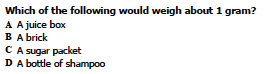 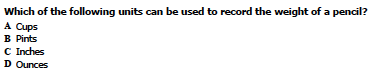 Write a math sentence and solve the problem using an array.Zack ran 4 miles a day for 13 days straight. How many total miles did he run?Review:Write 2 related facts for each of the following:www.forrestmath.weebly.com Measurement HWTUESDAY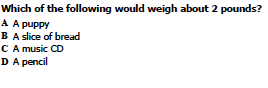 Draw a picture and write a math sentence to go with the problem.Cai collected 65 marbles and then lost 38. She then got 16 more. How many does she have now?Which number sentence could be used to find the answer to  9 + 4 = ___A   15 – 9 = 6		C  5 + 8 = 13B   4 + 6 = 10		D  13 – 9 = 4Review7+ 6 = ____	14 – 7= ___	8 + 4 = ___18-9 = ____	3 + 4 = ___		___ = 7 + 310 + 0 = ____	7 – 6 = ____	___ + 9 = 13Wednesday:Use the scale below: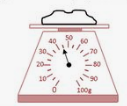 What is the scale counting by?  _______How much does the object weigh? _______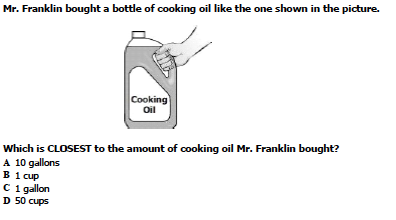 Review:What is the value of the 5 in 475?A  5			B  50			C  500How many tens are in 679?A) 6		B) 7		C) 9		D) 70Thursday: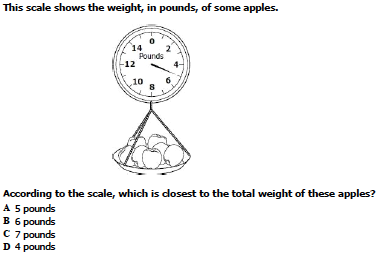 Write 3 related facts for each math sentence.Solve: show all work  47				69				76+26			     - 36			     - 587 + 2 = 918 – 6 = 122 + 6 = 8 17 – 9 = 8